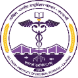  केंद्रीय भंडारCENTRAL STORESअखिल भारतीय आयुर्विज्ञान संस्थान (एम्स), कल्याणीAll India Institute of Medical Sciences (AIIMS), Kalyani (स्वास्थ्यएवंपरिवार कल्याण मंत्रालय , भारत सरकार के तत्बाबधान में एक संबिधिकनिकाय)(A Statutory Body under the Aegis of Ministry of Health and Family Welfare, GOI)राष्ट्रीय राजमार्ग-34, बसंतपुर, सगुना , कल्याणी, नदीया , पश्चिम बंगाल-741245NH-34 connector, Basantpur , Saguna , Kalyani, Nadia, West Bengal -741245Indent No.: ____ ___________                       REQUISITION SLIP                  Book No:   _________Name of Dept: _______________________________________            Place Alloted : _____________________________To be Obtained:   Stationery  Consumables  Furniture  Equipment’s   Medicine & Drugs   Housekeeping    Others    Signature :                    							Sl. No.Item DescriptionLast IndentLast IndentLast IndentBalance in HandPresent IndentPresent IndentRemarksSl. No.Item DescriptionDateQuantity IndentedQuantity IssuedBalance in HandQuantity IndentedQuantity IssuedRemarksIndenting OfficerHoD’S/InchargeStores In-ChargeASO StoresFaculty In-Charge(Central Stores)